01.06.2022 в Международный день защиты детей в рамках клуба «Родительский университет» состоялся круглый стол на тему: «Перспективы работы с семьями, воспитывающими детей-инвалидов». В круглом столе приняли участие специалисты ГУО «Бешенковичский центр коррекционно-развивающего обучения и реабилитации». Для многодетных семей, семей воспитывающих детей –инвалидов психологом проведено занятие с элементами тренинга «Профилактика эмоционального выгорания».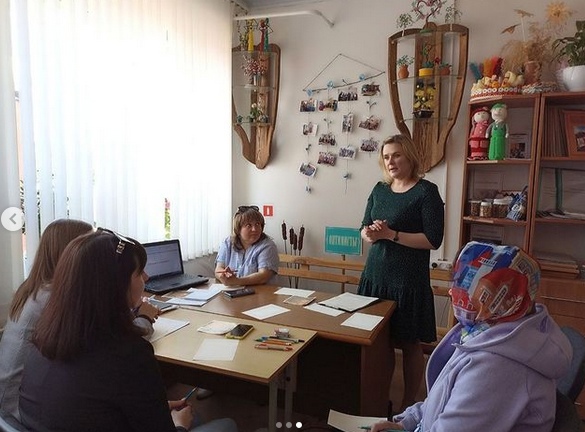 